УКРАЇНАПАВЛОГРАДСЬКА  МІСЬКА  РАДАДНІПРОПЕТРОВСЬКОЇ  ОБЛАСТІ(46 сесія VІІІ скликання)РІШЕННЯвід 05.12.2023р.				                                 №1352-46/VIIIПро надання дозволу на складання технічної документації із землеустрою щодо поділу земельних ділянокКеруючись п.34 ч.1 ст.26 Закону України "Про місцеве самоврядування в Україні",  ст.ст.12,116,123,124 Земельного кодексу України, Законом України "Про землеустрій",                "Про Державний земельний кадастр", Постановою КМУ від 17.10.2012р. №1051 "Про затвердження Порядку ведення Державного земельного кадастру", розглянувши заяву,  міська радаВ И Р І Ш И Л А:1. Надати дозвіл на складання технічної документації із землеустрою щодо поділу земельної ділянки:1.1 Позашкільному навчальному закладу "Дитячо-юнацька спортивна школа" Павлоградської міської ради Дніпропетровської області (ідентифікаційний код хххххххх), загальною площею 5,2925 га, на вул.Дніпровська,75-А, кадастровий номер 1212400000:02:011:0007, вид цільового призначення земель (КВЦПЗ) - 07.02 - (для будівництва та обслуговування об’єктів фізичної культури і спорту), із земель,                               які знаходяться в постійному користуванні у Позашкільного навчального закладу "Дитячо-юнацька спортивна школа" Павлоградської міської ради Дніпропетровської області,                  землі житлової та громадської на окремі земельні ділянки, а саме:- земельна ділянка №1 площею 0,0017 га (умовно), - земельна ділянка №2 площею 5,2908 га (умовно).2. Зобов'язати розробника землевпорядної документації забезпечити відображення переліку наявних на земельній ділянці обмежень у використанні та земельних сервітутів                       з обов'язковим внесенням до відомостей Державного земельного кадастру.3. Відповідальність щодо виконання даного рішення покласти на начальника відділу земельно-ринкових відносин.4. Загальне керівництво по виконанню даного рішення покласти на заступника міського голови за напрямком роботи.5. Контроль за виконанням рішення покласти на постійну депутатську комісію              з питань екології, землеустрою, архітектури, генерального планування та благоустрою.Міський голова                                                                                             Анатолій ВЕРШИНА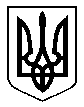 